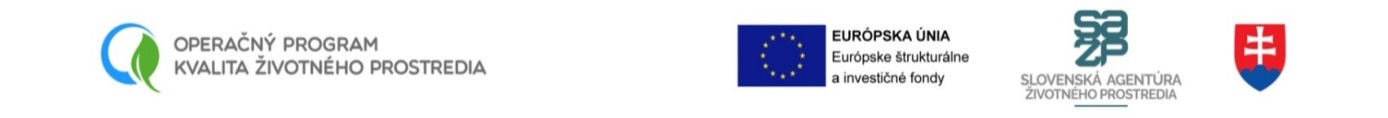 „Kohézny fond“Obec Hrnčiarovce nad Parnou realizuje projekt spolufinancovaný Európskou úniou na základe podpísanej Zmluvy o poskytnutí nenávratného finančného príspevku č. OPKZP-PO1-SC111-2017-33/36, ktorého predmetom je vybavenie zberného dvora  technikou na zber a manipuláciu s triedeným odpadom.Zvýšená kapacitu pre triedený zber, ako i zvýšené množstvo vytriedeného odpadu sa dosiahne prostredníctvom nákupu novej techniky na zvoz, manipuláciu a nakladanie s vytriedeným odpadom, zmenšovanie objemu vytriedeného odpadu. Obstarávaná technika:traktor kolesovýtraktorový nosič vaňových kontajnerovčelný nakladač k traktorukontajner vaňový min. 7,5 m3rezací a miešací voz na BRONázov projektuZvýšenie kapacity triedeného zberu odpadov v obci Hrnčiarovce nad Parnou Hlavný cieľ projektuDosiahnuť komplexné vyriešenie systému triedeného zberu v obci Hrnčiarovce nad Parnou Výška NFPmax. do 235 220,00 EURMiesto realizácieHrnčiarovce nad Parnou Webové sídlo ROwww.op-kzp.sk Webové sídlo SOwww.sazp.skWebové sídlo CKOwww.partnerskadohoda.gov.sk